附件2学籍学历核验相关问题自2024年开始，申请人在中国教师资格网核验学籍、学历，均需通过下载学信网APP进行授权操作。具体操作办法，可通过网站“咨询服务”栏目下“操作手册”了解。申请人可参考以下建议进行学历核验：1.早期学历的“电子凭证匹配失败”或“获取学籍学历网上凭证错误”。通常情况下，可以在“学信网（https://www.chsi.com.cn/）”查询到的学历信息，并且学历中的姓名和证件号码信息与在中国教师资格网账号信息一致的，可以完成在线核验。因学信网关联的身份证号未升位，无法匹配到早期学历信息，学历APP扫码后会提示“电子凭证匹配失败”或“获取学籍学历网上凭证错误”，这类学历在新增学历时，学历校验类型可选择“无法核验的学历”方式自行添加学历，完成添加后，学历核验状态为“未核验”，学信网将在后期解决该类问题。 2.APP版本原因，获取不到学历信息。如申请人的学历在学信网可以正常查询，APP扫码无法获取学历信息，可能是申请人使用的APP不是最新版本。建议将APP升级到最新版本后再尝试扫码核验学历或同步学籍 。以下是学信网APP相关说明链接:苹果：https://apps.apple.com/cn/app/%E5%AD%A6%E4%BF%A1%E7%BD%91/id1488854568安卓：https://www.chsi.com.cn/wap/download.jsp 3.扫码提示“获取学籍学历网上凭证错误” 等问题处理办法：1）将新增学历或同步学籍的页面关闭，间隔一小段时间，重新进行新增或同步操作，刷新二维码；多次尝试以上步骤仍不成功，可借用朋友手机进行添加操作。如以上尝试仍不成功，请申请人按中国教师资格网导航栏中的咨询服务—常见问题13“特别说明”要求发邮件，并提供手机型号、手机操作系统的名称和版本、学信网app版本等信息，以便学信网排查问题。4.学籍同步手机显示“操作成功”后，网站学籍仍显示未核验。该类问题是由于申请人完成了手机操作后，未点击网站学籍同步页面的“已完成”按钮，未完成学籍同步的后续操作导致。如果无法看到“已完成”按钮，建议把浏览器页面显示缩小到90%再查看。如申请人已完成报名，请通过修改报名信息，再次同步学籍，完成后续操作。学籍同步操作受网络环境等因素影响，系统同步有可能延迟，请申请人耐心等同步结果，10分钟内不要重复操作。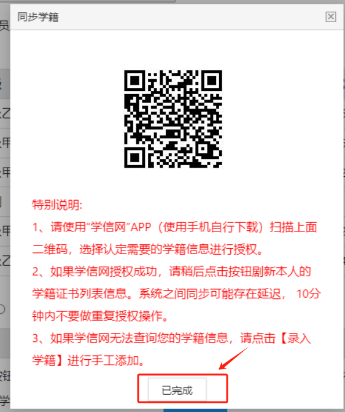 特别提醒：1.目前系统学历核验结果有 “已核验”、“未核验”和“已核验，部分信息由申请人补”三种状态。最后一种状态指的是申请人学历可核验，但部分信息不详，已由申请人自行补充，机构可通过查看详情予以查看。2.应届毕业生同步学籍报名的，未取得学位前，需录入“无学位”。